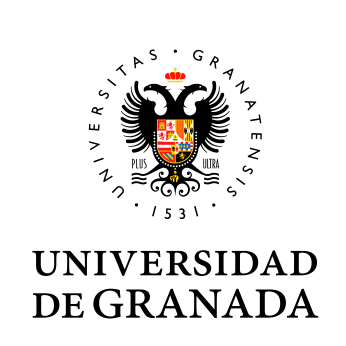 [NAME AND SURNAMES], with [ID document/passport/DNI] no.: [document no.], a student on the Master's Degree in [name of Master's Degree] at the Faculty of [name of Faculty or School], in relation to the Master's Dissertation [name of master's dissertation] submitted for defence and evaluation in the [20--/20--] academic year, hereby declares that they attest to the originality of this work, understood in the sense that they have not used sources without duly citing them.Granada, [date][signature][name and surnames] Basic information on the protection of your personal dataBasic information on the protection of your personal dataBasic information on the protection of your personal dataController:UNIVERSITY OF GRANADAUNIVERSITY OF GRANADALegal basis:La Universidad de Granada se encuentra legitimada para el tratamiento de sus datos por ser necesario para el cumplimiento de una misión realizada en interés público o en el ejercicio de los poderes públicos conferidos al responsable del mismo: art. 6.1.e) del Reglamento General de Protección de Datos.La Universidad de Granada se encuentra legitimada para el tratamiento de sus datos por ser necesario para el cumplimiento de una misión realizada en interés público o en el ejercicio de los poderes públicos conferidos al responsable del mismo: art. 6.1.e) del Reglamento General de Protección de Datos.Purpose:To manage your declaration of authorship and originalityTo manage your declaration of authorship and originalityRecipients:No data communications are envisagedNo data communications are envisagedRights:You may request access, objection, rectification, erasure or restriction of the processing of your data, as specified in the "Additional Information" section.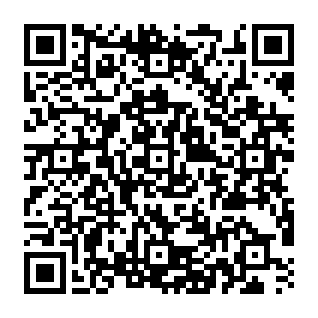 Additional information:You can view additional and detailed information on data protection via the following link: https://secretariageneral.ugr.es/pages/proteccion_datos/leyendas-informativas/_img/informacionadicionalgestionacademica/%21https://secretariageneral.ugr.es/pages/proteccion_datos/leyendas-informativas/_img/informacionadicionalproduccioninvestigadora/%21